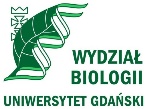 wydział biologii  uniwersytet gdańskiFormularz zgłoszeniowy kandydata na studia za granicą w ramach programu Erasmus+ w roku akademickim 2020/21Proszę o zakwalifikowanie mnie na wyjazd stypendialny na semestr:………………………………………......do:I wybór: ……………………………………………………………………………………………………………………………II wybór:  ……………………………………………………………………………………………………………………………III wybór: ……………………………………………………………………………………………………………………………Student może wybrać trzy uczelnie partnerskie spośród wszystkich, z którymi Wydział Biologii ma podpisane umowy w ramach programu Erasmus+. Zakwalifikowanie studenta do danej uczelni uzależnione będzie od liczby punktów uzyskanych przez studenta w trakcie procesu rekrutacyjnego.Średnia ocen (potwierdzona w Dziekanacie) ……………………..Załączniki (jeśli student posiada):zaświadczenia potwierdzające znajomość języka obcego.zaświadczenia o pracy w kołach naukowych, organizacjach studenckich, odbytych wolontariatach i/lub inne z opiniami odpowiednich opiekunów, potwierdzenia publikacji, prac naukowych, prezentacji na konferencjach.zaświadczenie o pobieranym stypendium socjalnym.NINIEJSZĄ APLIKACJĘ NALEŻY ZŁOŻYĆ W DZIEKANACIE WB (pokój C/204)                                                ………………………………………Data                	 Podpis studenta Nr albumu Nr albumu Nr albumu Imię i nazwiskoImię i nazwiskoImię i nazwiskoPESELPESELPESELAdres zameldowaniaAdres zameldowaniaAdres zameldowaniaAdres do korespondencjiAdres do korespondencjiAdres do korespondencjiTelefon komórkowyTelefon komórkowyTelefon komórkowyE-mailE-mailE-mailTyp studiówTyp studiówTyp studiówRok studiów (obecnie)Rok studiów (obecnie)Rok studiów (obecnie)Znajomość języków obcych (stopień zaawansowania)Znajomość języków obcych (stopień zaawansowania)Znajomość języków obcych (stopień zaawansowania)Znajomość języków obcych (stopień zaawansowania)Znajomość języków obcych (stopień zaawansowania)Znajomość języków obcych (stopień zaawansowania)Znajomość języków obcych (stopień zaawansowania)AngielskiNiemieckiFrancuskiInny……….………AngielskiNiemieckiFrancuskiInny……….………b. dobradobradobraśredniasłabażadnaAngielskiNiemieckiFrancuskiInny……….………AngielskiNiemieckiFrancuskiInny……….………AngielskiNiemieckiFrancuskiInny……….………AngielskiNiemieckiFrancuskiInny……….………AngielskiNiemieckiFrancuskiInny……….………AngielskiNiemieckiFrancuskiInny……….………AngielskiNiemieckiFrancuskiInny……….………AngielskiNiemieckiFrancuskiInny……….………